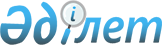 О внесении изменений в решение маслихата Есильского района Северо-Казахстанской области от 20 декабря 2012 года N 13/65 "О Есильском районном бюджете на 2013-2015 годы"
					
			Утративший силу
			
			
		
					Решение маслихата Есильского района Северо-Казахстанской области от 10 декабря 2013 года N 24/143. Зарегистрировано Департаментом юстиции Северо-Казахстанской области 13 декабря 2013 года N 2440. Утратило силу (письмо маслихата Есильского района Северо-Казахстанской области от 25 февраля 2014 года N 7.2.1-22/45)

      Сноска. Утратило силу (письмо маслихата Есильского района Северо-Казахстанской области от 25.02.2014 N 7.2.1-22/45)      В соответствии со статьей 106, 109 Бюджетного Кодекса Республики Казахстан от 4 декабря 2008 года, подпунктом 1) пункта 1 статьи 6 Закона Республики Казахстан от 23 января 2001 года «О местном государственном управлении и самоуправлении в Республике Казахстан», маслихат Есильского района Северо-Казахстанской области РЕШИЛ:



      1. Внести в решение маслихата Есильского района Северо-Казахстанской области от 20 декабря 2012 года № 13/65 «О Есильском районном бюджете на 2013-2015 годы» (зарегистрировано в Реестре государственной регистрации нормативных правовых актов под № 2063 от 15 января 2013 года, опубликовано 8 февраля 2013 года в газете «Есіл таңы», 8 февраля 2013 года в газете «Ишим») следующие изменения:

      пункт 1 изложить в следующей редакции:

      «1. Утвердить Есильский районный бюджет на 2013-2015 годы, согласно приложениям 1, 2 и 3 соответственно, в том числе на 2013 год в следующих объемах:

      1) доходы - 2 751 148,2 тысяч тенге,

      в том числе по:

      налоговым поступлениям - 300 848 тысяч тенге;

      неналоговым поступлениям - 3 296,5 тысяч тенге;

      поступления от продажи основного капитала - 11 786 тысяч тенге;

      поступления трансфертов - 2 435 217,7 тысяч тенге;

      2) затраты - 2 764 422,2 тысяч тенге;

      3) чистое бюджетное кредитование - 63 241,6 тысяч тенге,

      в том числе:

      бюджетные кредиты - 69 412,7 тысяч тенге;

      погашение бюджетных кредитов - 6 171,1 тысяч тенге;

      4) сальдо по операциям с финансовыми активами - 2 260 тысяч тенге, в том числе:

      приобретение финансовых активов - 2 400 тысяч тенге;

      поступления от продажи финансовых активов государства - 140 тысяч тенге;

      5) дефицит бюджета - -78 775,6 тысяч тенге;

      6) финансирование дефицита (использование профицита) бюджета: 78 775,6 тысяч тенге:

      поступление займов - 69 273 тысяч тенге;

      погашение займов - 6171,1 тысяч тенге;

      используемые остатки бюджетных средств - 15 673,7 тысяч тенге.»;

      приложения 1, 4 к указанному решению изложить в редакции, согласно приложениям 1, 2 к настоящему решению.



      2. Настоящее решение вводится в действие с 1 января 2013 года.      Председатель сессии

      маслихата Есильского района

      Северо-Казахстанской области                      В. Шкодин      Секретарь

      маслихата Есильского района

      Северо-Казахстанской области                      Т. Мукашев      «СОГЛАСОВАНО»      И.о. руководителя

      государственного учреждения

      «Отдел экономики и финансов

      Есильского района

      Северо-Казахстанской области»                    Г. Стороженко      10 декабря 2013 года

      Приложение 1

      к решению маслихата Есильского района

      Северо-Казахстанской области

      от 10 декабря 2013 года № 24/143      Приложение 1

      к решению маслихата Есильского района

      Северо-Казахстанской области

      от 20 декабря 2012 года № 13/65 Бюджет Есильского района на 2013 год

      Приложение 2

      к решению маслихата Есильского района

      Северо-Казахстанской области

      от 10 декабря 2013 года № 24/143      Приложение 4

      к решению маслихата Есильского района

      Северо-Казахстанской области

      от 20 декабря 2012 года № 13/65 Перечень бюджетных программ по сельским округам на 2013 год
					© 2012. РГП на ПХВ «Институт законодательства и правовой информации Республики Казахстан» Министерства юстиции Республики Казахстан
				Кате-

гориякласспод-

классНаименованиеСумма (тыс. тенге) Доходы2 751 148,21Налоговые поступления300 8483Социальный налог206 9671Социальный налог206 9674Налоги на собственность74 6761Налоги на имущество30 0753Земельный налог6 7354Налог на транспортные средства 35 5665Единый земельный налог2 3005Внутренние налоги на товары, работы и услуги15 5002Акцизы1 7973Поступления за использование природных и других ресурсов8 8274Сборы за ведение предпринимательской и профессиональной деятельности4 8768Обязательные платежи, взимаемые за совершение юридически значимых действий и (или) выдачу документов уполномоченными на то государственными органами или должностными лицами3 7051Государственная пошлина3 7052Неналоговые поступления3 296,51Доходы от государственной собственности996,55Доходы от аренды имущества, находящегося в коммунальной собственности9807Вознаграждения по кредитам, выданным из государственного бюджета16,56Прочие неналоговые поступления2 3001Прочие неналоговые поступления2 3003Поступления от продажи основного капитала11 7863Продажа земли и нематериальных активов11 7861Продажа земли11 7864Поступления трансфертов 2 435 217,72Трансферты из вышестоящих органов государственного управления2 435 217,72Трансферты из областного бюджета2 435 217,7Функ-

циона

льная

груп-

паАдмини

стра-

тор

бюджет

ных

про-

граммПро-

грам-

маНаименованиеСумма (тыс. тенге)II. Затраты2 764 422,21Государственные услуги общего характера241 512,3112Аппарат маслихата района (города областного значения)12328001Услуги по обеспечению деятельности маслихата района (города областного значения)12328122Аппарат акима района (города областного значения)61910001Услуги по обеспечению деятельности акима района (города областного значения)60246003Капитальные расходы государственного органа1664123Аппарат акима района в городе, города районного значения, поселка, села, сельского округа143 251,3001Услуги по обеспечению деятельности акима района в городе, города районного значения, поселка села, сельского округа140441,3022Капитальные расходы государственного органа2810,0459Отдел экономики и финансов района (города областного значения)24023001Услуги по реализации государственной политики в области формирования и развития экономической политики, государственного планирования, исполнения бюджета и управления коммунальной собственностью района (города областного значения)23187003Проведение оценки имущества в целях налогообложения244,8011Учет, хранение, оценка и реализация имущества, поступившего в коммунальную собственность125015Капитальные расходы государственного органа466,22Оборона8 335122Аппарат акима района (города областного значения)8 335005Мероприятия в рамках исполнения всеобщей воинской обязанности 5 659006Предупреждение и ликвидация чрезвычайных ситуаций масштаба района (города областного значения)2 214007Мероприятия по профилактике и тушению степных пожаров районного (городского) масштаба, а также пожаров в населенных пунктах, в которых не созданы органы государственной противопожарной службы4623Общественный порядок, безопасность, правовая, судебная, уголовно-исполнительная деятельность3 035458Отдел жилищно-коммунального хозяйства, пассажирского транспорта и автомобильных дорог района (города областного значения)3 035021Обеспечение безопасности дорожного движения в населенных пунктах3 0354Образование1 863 034123Аппарат акима района в городе, города районного значения, поселка, села, сельского округа.2 014005Организация бесплатного подвоза учащихся до школы и обратно в сельской местности2 014464Отдел образования района (города областного значения) 1 861 020009Обеспечение деятельности организаций дошкольного воспитания и обучения50 220040Реализация государственного образовательного заказа в дошкольных организациях образования100 338015Ежемесячные выплаты денежных средств опекунам (попечителям) на содержание ребенка-сироты (детей-сирот) и ребенка(детей), оставшегося без попечения родителей 6 170003Общеобразовательное обучение1 603 901006Дополнительное образование для детей 42 305001Услуги по реализации государственной политики на местном уровне в области образования11 336004Информатизация системы образования в государственных учреждениях образования района (города областного значения)5 870005Приобретение и доставка учебников, учебно-методических комплексов для государственных учреждений образования района (города областного значения)9 148067Капитальные расходы подведомственных государственных учреждений и организаций31 7326Социальная помощь и социальное обеспечение 94 121451Отдел занятости и социальных программ района (города областного значения)71 931002Программа занятости21 733004Оказание социальной помощи на приобретение топлива специалистам здравоохранения, образования, социального обеспечения, культуры, спорта и ветеринарии в сельской местности в соответствии с законодательством Республики Казахстан4 588005Государственная адресная социальная помощь1122007Социальная помощь отдельным категориям нуждающихся граждан по решениям местных представительных органов3 593014Оказание социальной помощи нуждающимся гражданам на дому29 896016Государственные пособия на детей до 18 лет7 244017Обеспечение нуждающихся инвалидов обязательными гигиеническими средствами и предоставление услуг специалистами жестового языка, индивидуальными помощниками в соответствии с индивидуальной программой реабилитации инвалида3 755464Отдел образования района (города областного значения)835008Социальная поддержка обучающихся и воспитанников организаций образования очной формы обучения в виде льготного проезда на общественном транспорте (кроме такси) по решению местных представительных органов.835451Отдел занятости и социальных программ района (города областного значения)21 355001Услуги по реализации государственной политики на местном уровне в области обеспечения занятости и реализации социальных программ для населения19 474021Капитальные расходы подведомственных государственных учреждений и организаций130011Оплата услуг по зачислению, выплате и доставке пособий и других социальных выплат753010Материальное обеспечение детей-инвалидов, воспитывающихся и обучающихся на дому9987Жилищно-коммунальное хозяйство302 755123Аппарат акима района в городе, города районного значения, поселка, села, сельского округа273027Ремонт и благоустройство объектов в рамках развития городов и сельских населенных пунктов по Дорожной карте занятости 2020273458Отдел жилищно-коммунального хозяйства, пассажирского транспорта и автомобильных дорог района (города областного значения)6 362003Организация сохранения государственного жилищного фонда1 200012Функционирование системы водоснабжения и водоотведения1 802028Развитие коммунального хозяйства3 360464Отдел образования района (города областного значения)3 966026Ремонт объектов в рамках развития городов и сельских населенных пунктов по Дорожной карте занятости 20203 966472Отдел строительства, архитектуры и градостроительства района (города областного значения)276 907003Проектирование, строительство и (или) приобретение жилья коммунального жилищного фонда86058Развитие системы водоснабжения и водоотведения в сельских населенных пунктах276 821458Отдел жилищно-коммунального хозяйства, пассажирского транспорта и автомобильных дорог района (города областного значения)15 247015Освещение улиц в населенных пунктах11 579016Обеспечение санитарии населенных пунктов1 908017Содержание мест захоронений и захоронение безродных 222018Благоустройство и озеленение населенных пунктов1 5388Культура, спорт, туризм и информационное пространство95 495,7123Аппарат акима района в городе, города районного значения, поселка, села, сельского округа13 369006Поддержка культурно-досуговой работы на местном уровне13 369465Отдел физической культуры и спорта района (города областного значения)5 359006Проведение спортивных соревнований на районном (города областного значения) уровне744007Подготовка и участие членов сборных команд района (города областного значения) по различным видам спорта на областных спортивных соревнованиях4 615455Отдел культуры и развития языков района (города областного значения)46 394003Поддержка культурно-досуговой работы 17 958006Функционирование районных (городских) библиотек27 816007Развитие государственного языка и других языков народа Казахстана620456Отдел внутренней политики района (города областного значения)6 303002Услуги по проведению государственной информационной политики через газеты и журналы6 130005Услуги по проведению государственной информационной политики через телерадиовещание173,4455Отдел культуры и развития языков района (города областного значения)10 371001Услуги по реализации государственной политики на местном уровне в области развития языков и культуры6 354010Капитальные расходы государственного органа2 291032Капитальные расходы подведомственных государственных учреждений и организаций1726456Отдел внутренней политики района (города областного значения)7 876,3001Услуги по реализации государственной политики на местном уровне в области информации, укрепления государственности и формирования социального оптимизма граждан7 492,9006Капитальные расходы государственного органа183,4003Реализация мероприятий в сфере молодежной политики200465Отдел физической культуры и спорта района (города областного значения)5 823001Услуги по реализации государственной политики на местном уровне в сфере физической культуры и спорта5 661004Капитальные расходы государственного органа16210Сельское, водное, лесное, рыбное хозяйство, особо охраняемые природные территории, охрана окружающей среды и животного мира, земельные отношения78 195474Отдел сельского хозяйства и ветеринарии района (города областного значения)66 598001Услуги по реализации государственной политики на местном уровне в сфере сельского хозяйства и ветеринарии16 140003Капитальные расходы государственного органа281099Реализация мер по оказанию социальной поддержки специалистов10 309007Организация отлова и уничтожения бродячих собак и кошек1 001013Проведение противоэпизоотических мероприятий38 867463Отдел земельных отношений района (города областного значения)11 597001Услуги по реализации государственной политики в области регулирования земельных отношений на территории района (города областного значения)7 776003Земельно-хозяйственное устройство населенных пунктов1 461006Землеустройство, проводимое при установлении границ районов, городов областного значения, районного значения, сельских округов, поселков, сел2 36011Промышленность, архитектурная, градостроительная и строительная деятельность10 663472Отдел строительства, архитектуры и градостроительства района (города областного значения)10 663001Услуги по реализации государственной политики в области строительства, архитектуры и градостроительства на местном уровне8 593015Капитальные расходы государственного органа200013Разработка схем градостроительного развития территории района, генеральных планов городов районного (областного) значения, поселков и иных сельских населенных пунктов1 87012Транспорт и коммуникации. Автомобильный транспорт 15 445,2458Отдел жилищно-коммунального хозяйства, пассажирского транспорта и автомобильных дорог района (города областного значения)15 445,2023Обеспечение функционирования автомобильных дорог 15 445,213Прочие36 484,7469Отдел предпринимательства района (города областного значения)6 367001Услуги по реализации государственной политики на местном уровне в области развития предпринимательства и промышленности6 367123Аппарат акима района в городе, города районного значения, поселка, села, сельского округа20 575,7040Реализация мер по содействию экономическому развитию регионов в рамках Программы "Развитие регионов" 20 575,7459Отдел экономики и финансов района (города областного значения)20012Резерв местного исполнительного органа района (города областного значения)20458Отдел жилищно-коммунального хозяйства, пассажирского транспорта и автомобильных дорог района (города областного значения)9 522001Услуги по реализации государственной политики на местном уровне в области жилищно-коммунального хозяйства, пассажирского транспорта и автомобильных дорог9 483013Капитальные расходы государственного органа3914Обслуживание долга16,5459Отдел экономики и финансов района (города областного значения)16,5021Обслуживание долга местных исполнительных органов по выплате вознаграждений и иных платежей по займам из областного бюджета16,515Трансферты15 329,8459Отдел экономики и финансов района (города областного значения)15 329,8006Возврат неиспользованных (недоиспользованных) целевых трансфертов13 197,8024Целевые текущие трансферты в вышестоящие бюджеты в связи с передачей функций государственных органов из нижестоящего уровня государственного управления в вышестоящий2 132III.Чистое бюджетное кредитованиеIII.Чистое бюджетное кредитованиеIII.Чистое бюджетное кредитованиеIII.Чистое бюджетное кредитование63241,6Бюджетные кредиты69412,7Функ-

циона

льная

груп-

паАдмини

стра-

тор

бюджет

ных

про-

граммПро-

грам-

маНаименование Сумма (тыс. тенге) 10Сельское, водное, лесное, рыбное хозяйство, особо охраняемые природные территории, охрана окружающей среды и животного мира, земельные отношения69412,7474Отдел сельского хозяйства и ветеринарии района (города областного значения)69412,7009Бюджетные кредиты для реализации мер социальной поддержки специалистов69412,7Погашение бюджетных кредитовкате-

гориякласс под-

классНаименование Сумма (тыс. тенге) 5Погашение бюджетных кредитов6171,101Погашение бюджетных кредитов6171,11Погашение бюджетных кредитов, выданных из государственного бюджета6171,1IV Сальдо по операциям с финансовыми активами 2260Приобретение финансовых активов2400Функ-

циона

льная

груп-

паАдмини

стра-

тор

бюджет

ных

про-

граммПро-

грам-

маНаименование Сумма (тыс. тенге) 13Прочие2400458Отдел жилищно- коммунального хозяйства, пассажирского транспорта и автомобильных дорог района (города областного значения)2400065Формирование или увеличение уставного капитала юридических лиц2400кате-

гориякласс под-

классНаименование Сумма (тыс. тенге) 6Поступления от продажи финансовых активов государства 14001Поступления от продажи финансовых активов государства 1401Поступления от продажи финансовых активов государства внутри страны140V Дефицит (профицит) бюджета -78 775,6V І Финансирование дефицита (использование профицита бюджета)78775,67Поступление займов692731Внутренние государственные займы692732Договоры займа69273Функ-

циона

льная

груп-

паАдмини

стра-

тор

бюджет

ных

про-

граммПрог-

раммаНаименование Сумма (тыс. тенге) 16Погашение займов6171,1459Отдел экономики и финансов района (города областного значения)6171,1005Погашение долга местного исполнительного органа перед вышестоящим бюджетом6171,18Используемые остатки бюджетных средств15673,71Остатки бюджетных средств15673,71Свободные остатки бюджетных средств15673,7Функциональ-

ная группаАдми-

нист-

ратор

бюдже

тных

прог-

раммПрограммаНаименованиесумма (тыс. тенге)1Государственные услуги общего характера143 251,3123Аппарат акима района в городе, города районного значения, поселка, села, сельского округа143251,3001Услуги по обеспечению деятельности акима района в городе, города районного значения, поселка, села, сельского округа140441,3в том числе: Алматинский сельский округ7218Амангельдинский сельский округ8092Бескудукский сельский округ7853Булакский сельский округ8442Волошинский сельский округ7960Заградовский сельский округ8184,7Заречный сельский округ12915,7Ильинский сельский округ7468Корнеевский сельский округ9670,7Николаевский сельский округ8796,7Петровский сельский округ7713Покровский сельский округ8407,7Спасовский сельский округ6858Тарангульский сельский округ7872,7Явленский сельский округ15624,1Ясновский сельский округ7365022Капитальные расходы государственного органа2810в том числе: Алматинский сельский округ139Амангельдинский сельский округ139Бескудукский сельский округ139Булакский сельский округ139Волошинский сельский округ139Заградовский сельский округ278Заречный сельский округ178Ильинский сельский округ139Корнеевский сельский округ139Николаевский сельский округ139Петровский сельский округ242Покровский сельский округ296Спасовский сельский округ139Тарангульский сельский округ139Явленский сельский округ287Ясновский сельский округ1394Образование2014123Аппарат акима района в городе, города районного значения, поселка, села, сельского округа2014005Организация бесплатного подвоза учащихся до школы и обратно в сельской местности2014в том числе:Амангельдинский сельский округ401Бескудукский сельский округ351Волошинский сельский округ261Корневский сельский округ0Покровский сельский округ454Тарангульский сельский округ5477Жилищно-коммунальное хозяйство273123Аппарат акима района в городе, города районного значения, поселка, села, сельского округа273027Ремонт и благоустройство объектов в рамках развития городов и сельских населенных пунктов по Дорожной карте занятости 2020273в том числе: Ясновский дом культуры2738Культура,спорт,туризм и информационное пространство13369123Аппарат акима района в городе, города районного значения, поселка, села, сельского округа13369006Поддержка культурно-досуговой работы на местном уровне13369Корнеевский сельский дом культуры7088Ясновский сельский дом культуры628113Прочие20575,7123Аппарат акима района в городе, города районного значения, поселка, села, сельского округа20575,7040Реализация мер по содействию экономическому развитию регионов в рамках Программы "Развитие регионов" 20575,7в том числе: Алматинский сельский округ214Амангельдинский сельский округ588Бескудукский сельский округ358Булакский сельский округ399Волошинский сельский округ499Заградовский сельский округ764Заречный сельский округ790Ильинский сельский округ951Корнеевский сельский округ1566,9Николаевский сельский округ1193Петровский сельский округ971Покровский сельский округ1425Спасовский сельский округ366Тарангульский сельский округ392Явленский сельский округ9512,8Ясновский сельский округ586